        Learning in KZ! 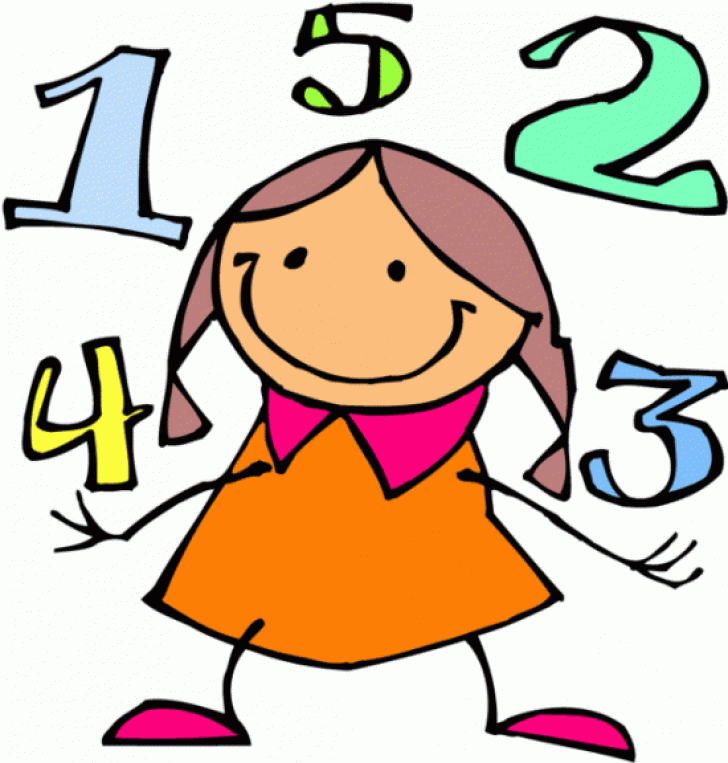 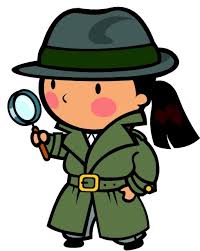 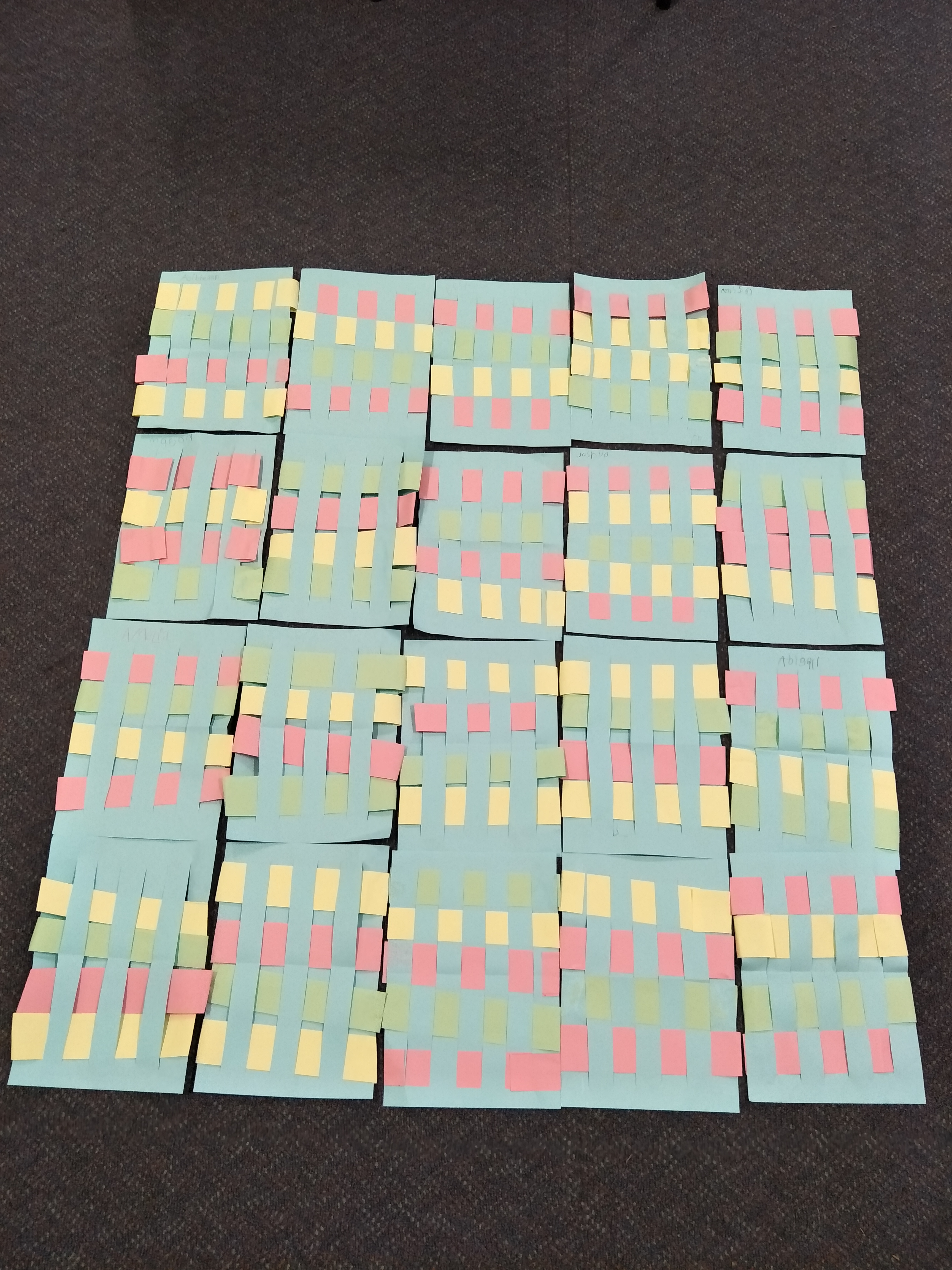 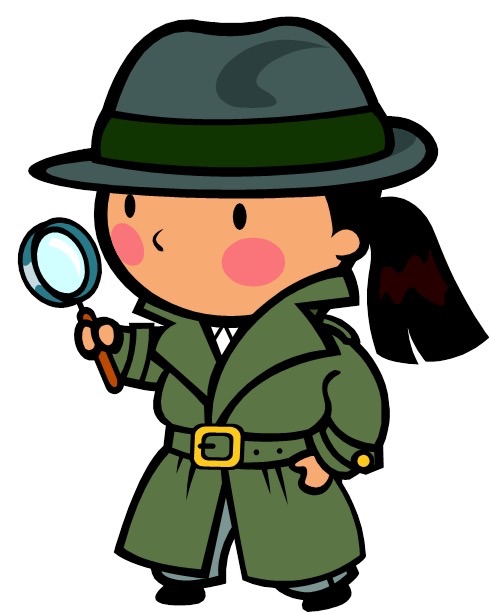 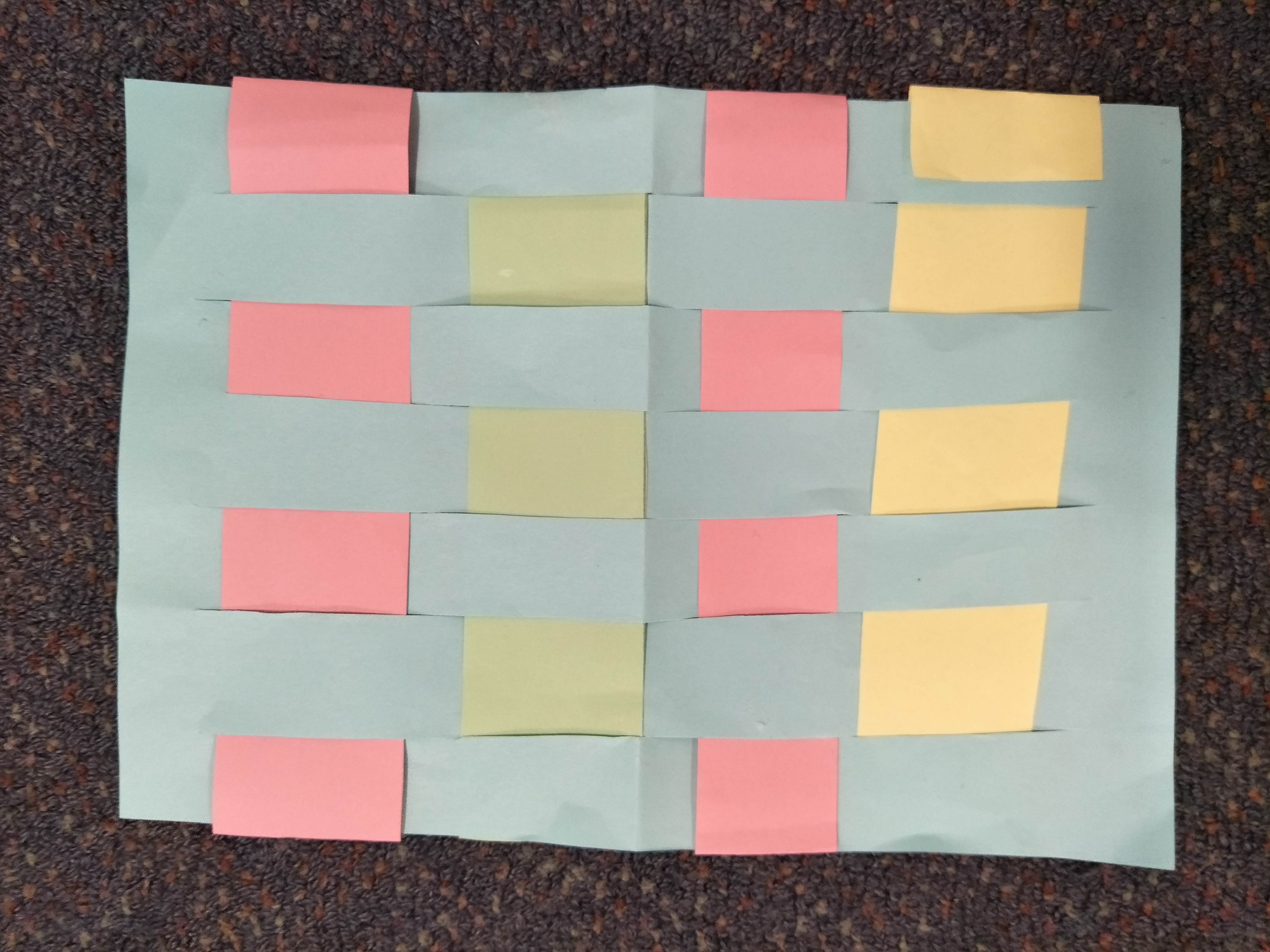 